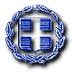 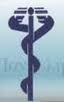 ΕΛΛΗΝΙΚΗ ΔΗΜΟΚΡΑΤΙΑ                                                                                                                   ΥΠΟΥΡΓΕΙΟ ΥΓΕΙΑΣ & ΚΟΙΝΩΝΙΚΗΣ ΑΛΛΗΛΕΓΓΥΗΣ                                         ΠΑΝΕΛΛΗΝΙΟΣ ΣΥΛΛΟΓΟΣ ΦΥΣΙΚΟΘΕΡΑΠΕΥΤΩΝ                                Π.Σ.Φ                                                             ΠΕΡΙΦΕΡΕΙΑΚΟ ΤΜΗΜΑ ΤΡΙΚΑΛΩΝ-ΚΑΡΔΙΤΣΑΣ                                                                                                              ΤΡΙΚΑΛΑ  18-09-2012                                                                  Αρ. Πρωτ.: 03/2012Ταχ. Δ/νση :       ΑΜΑΛΙΑΣ 14                                                                              ΠΡΟΣ : Διεύθυνση ΝΜΥ- Ε.Ο.Π.Υ.Υ Ταχ.Κώδικας :   421 00      						Τρικάλων                                                                     Πληροφορίες :  ΚΩΝ/ΝΑ ΧΑΝΟΥ					KOIN: ΠΣΦΤηλέφωνο :      24310 25234FAX :                 2431025234E-mail :            konchanou@gmail.comΘΕΜΑ: Αυθαίρετες μειώσεις συνεδριών Φυσικοθεραπείας από ελεγκτή του ΝΜΥ-ΕΟΠΥΥ ΤρικάλωνΤην τελευταία εβδομάδα παρατηρείται αυθαίρετη μείωση των συνεδριών φυσικοθεραπείας των ασφαλισμένων από ελεγκτή του ΜΝΥ-ΕΟΠΥΥ Τρικάλων. Το Περιφερειακό Τμήμα Τρικάλων – Καρδίτσας του Πανελληνίου Συλλόγου Φυσικοθεραπείας, μετά από αίτημα της πλειοψηφίας των μελών του, αποστέλλει το παρόν έγγραφο προκειμένου να δηλώσει την αντίδρασή του στο παραπάνω γεγονός. Θα θέλαμε να σας υπενθυμίσουμε ότι, με βάση τον Ενιαίο Κανονισμό Παροχών Υγείας του ΕΟΠΥΥ (διευκρινιστική εγκύκλιος 02/07/2012), χορηγούνται συνολικά 24 συνεδρίες φυσικοθεραπείας το χρόνο στους ασφαλισμένους του ΕΟΠΥΥ, με εξαίρεση ορισμένες περιπτώσεις του άρθρου 14. Ως εκ τούτου, θεωρούμε αντιδεοντολογικό ο ελεγκτής του ΕΟΠΥΥ, να υπερκερνά την απόφαση του θεράποντα ιατρού για συγκεκριμένο αριθμό φυσικοθεραπευτικών συνεδριών∙ απόφαση, η οποία, σημειωτέον, έχει παρθεί μετά από διαδικασία αξιολόγησης του ασθενή. Επιπλέον, έχει παρατηρηθεί ότι η παραπάνω αυθαιρεσία, λαμβάνει χώρα ανεξάρτητα από την πάθηση και τις ανάγκες του ασθενή, αφαιρούνται δηλαδή συνεδρίες είτε ο ασθενής πάσχει από χρόνια οσφυαλγία είτε από οξεία τενοντίτιδα ή κάταγμα, παθήσεις για τις οποίες είναι γνωστό ότι ούτε οι 12 συνεδρίες είναι αρκετές για την αποκατάστασή τους, πόσο μάλλον αν μειωθούν κιόλας. Προχωρώντας περισσότερο το σκεπτικό μας, θεωρούμε δύσκολο ένας ελεγκτής, με ειδικότητα μη σχετική με το εκάστοτε περιστατικό, όπως για παράδειγμα ένας οδοντίατρος, να μπορεί να αποφασίσει για ένα ορθοπεδικό ή νευρολογικό περιστατικό. Με βάση τα παραπάνω, καταγγέλλουμε την παρούσα αυθαιρεσία και ζητάμε να επιληφθείτε του θέματος άμεσα γιατί με αυτόν τον τρόπο καταστρατηγείται το αναφαίρετο δικαίωμα του ασθενή στην παροχή αποτελεσματικών και ποιοτικών υπηρεσιών υγείας, οι οποίες ούτως ή άλλως είναι περιορισμένες στις μέρες μας λόγω της κρίσης. Με εκτίμηση,Το Διοικητικό Συμβούλιο του ΠΤ Τρικάλων – Καρδίτσας του ΠΣΦ